Уважаемая госпожа,
уважаемый господин,1	Международный союз электросвязи (МСЭ) организует Региональный форум по стандартизации, посвященный преодолению разрыва в стандартизации, который проводится по любезному приглашению Регуляторного органа электросвязи Индии (TRAI) 20 сентября 2016 года в гостинице Claridges Hotel, Нью-Дели (Индия). Непосредственно после Форума, 20–23 сентября 2016 года, в том же месте пройдет собрание Региональной группы 3-й Исследовательской комиссии МСЭ-Т для Азии и Океании (РегГр-АО ИК3). Открытие Форума состоится в 09 час. 30 мин. Регистрация участников начнется в 08 час. 30 мин. 2	Обсуждения будут проходить только на английском языке. 3	В мероприятии могут принять участие Государства – Члены МСЭ, Члены Сектора, Ассоциированные члены и Академические организации, а также любое лицо из страны, являющейся Членом МСЭ, которое пожелает внести свой вклад в работу. К таким лицам относятся также члены международных, региональных и национальных организаций. Участие является бесплатным. 4	Основные задачи мероприятия состоят в том, чтобы обеспечить открытый форум для проведения дискуссий и обмена мнениями по целому ряду вопросов стандартизации, которые обсуждаются в МСЭ-Т, и привлечь внимание к деятельности, связанной с программой по преодолению разрыва в стандартизации (ПРС). Целевую аудиторию мероприятия составляют Государства – Члены МСЭ, национальные органы по стандартам, регуляторные органы в области ИКТ, компании в области ИКТ, исследовательские организации в области ИКТ, поставщики услуг и академические организации.5	Проект программы Форума представлен в Приложении 1 к настоящему циркуляру, а также будет размещен на веб-сайте МСЭ по адресу: http://www.itu.int/en/ITU-T/Workshops-and-Seminars/bsg/201609/Pages/default.aspx. Данный веб-сайт будет регулярно обновляться по мере появления новой или измененной информации. Участникам предлагается периодически знакомиться с новой информацией.6	Общая информация для участников, в том числе относительно размещения в гостиницах, обеспечения транспортом и визовых требований, будет представлена на указанном выше веб-сайте МСЭ. 7	С тем чтобы МСЭ мог предпринять необходимые действия в отношении организации Форума, был бы признателен вам за регистрацию с использованием онлайновой формы, представленной по адресу: http://itu.int/reg/tmisc/3000915, в максимально короткий срок, но не позднее 4 сентября 2016 года. Обращаем ваше внимание на то, что предварительная регистрация участников наших мероприятий проводится только в онлайновом режиме. Кроме того, участники смогут зарегистрироваться на месте в день проведения мероприятия. 8	Хотел бы напомнить вам, что для въезда в Индию и пребывания там в течение любого срока гражданам некоторых стран необходимо получить визу. Визу следует получать в учреждении (посольстве или консульстве), представляющем Индию в вашей стране, или, если в вашей стране такое учреждение отсутствует, − в ближайшем к стране выезда. Дополнительная информация об условиях получения визы будет представлена на веб-сайте мероприятия по адресу: http://www.itu.int/en/ITU-T/Workshops-and-Seminars/bsg/201609/Pages/default.aspx в разделе практической информации.С уважением,Чхе Суб Ли
Директор Бюро
стандартизации электросвязиПриложение: 1ANNEX 1
(to TSB Circular 239)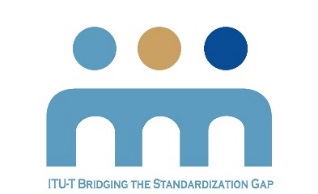 Regional Standardization Forum for 
Bridging the Standardization Gap (BSG) New Delhi, India, 20 September 2016______________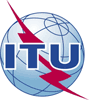 Международный союз электросвязиБюро стандартизации электросвязиМеждународный союз электросвязиБюро стандартизации электросвязи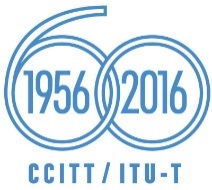 Осн.:

Для контактов:
Тел.:
Факс:
Эл. почта:Циркуляр 239 БСЭ
BSG/LS
Лара Шривастава (Lara Srivastava)
+41 22 730 5884
+41 22 730 5853
tsbbsg@itu.int–	Администрациям Государств – Членов Союза;–	Членам Сектора МСЭ-Т;–	Ассоциированным членам МСЭ-Т;–	Академическим организациям − Членам МСЭОсн.:

Для контактов:
Тел.:
Факс:
Эл. почта:Циркуляр 239 БСЭ
BSG/LS
Лара Шривастава (Lara Srivastava)
+41 22 730 5884
+41 22 730 5853
tsbbsg@itu.intКопии:–	Председателям и заместителям председателей исследовательских комиссий МСЭ-Т;–	Директору Бюро развития электросвязи;–	Директору Бюро радиосвязи;–	Членам Региональной группы
3-й Исследовательской комиссии для Азии и Океании (РегГр-АО ИК3);–	Директору Регионального отделения МСЭ для Азиатско-Тихоокеанского региона, Бангкок;–	Министру связи, Индия;–	Постоянному представительству Индии в ЖеневеПредмет:Региональный форум МСЭ по стандартизации, посвященный преодолению разрыва в стандартизации (ПРС) − регион Азии и Океании (Нью-Дели, Индия, 20 сентября 2016 г.)8:30 − 09:30RegistrationMorning 1Opening Ceremony Morning 2Introduction to ITU-T's activities in Bridging the Standardization Gap (BSG)Case studies on Bridging the Standardization GapThe impact of standardization on innovationDiscussionLUNCH BREAKAfternoon 1International Mobile Roaming Mobile Financial ServicesCompetition Policy and Significant Market Power in TelecommunicationsDiscussion Afternoon 2The Economic Impact of OTTsDigital identity, Trust and Big DataDiscussion16:20Close16:30 – 17:30Meeting of ITU-T Study Group 3 for Asia Oceania Region (SG3RG-AO)